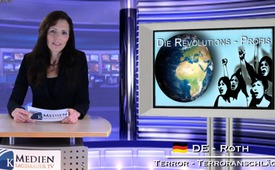 Die Revolutions-Profis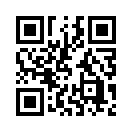 Heute beschäftigen wir uns mit sogenannten Revolutionsprofis. Eine Handvoll Strategen der serbischen Aktivisten-Gruppe „Canvas“ – auch Umsturz- GmbH genannt – arbeitet im Hintergrund und bringt Revolutions- Know-how dahin, wo es gebraucht wird. Chefinstruktor Popovic weist stolz auf die „Erfolgsquote“ seiner Firma hin und betont...Hallo und herzlich willkommen liebe Zuschauer auf Klagemauer.TV aus dem Studio Roth. Heute beschäftigen wir uns mit sogenannten Revolutionsprofis. Eine Handvoll Strategen der serbischen Aktivisten-Gruppe „Canvas“ – auch Umsturz- GmbH genannt – arbeitet im Hintergrund und bringt Revolutions- Know-how dahin, wo es gebraucht wird. Chefinstruktor Popovic weist stolz auf die „Erfolgsquote“ seiner Firma hin und betont, dass sie in 46 Ländern tätig ist bzw. war. Beispielhaft nennt er die „Orangene Revolution“ 2004 in der Ukraine, Venezuela und den „Arabischen Frühling“. Alle angeblich spontanen Bürgerbewegungen wurden demnach langfristig geplant. Sie entstehen meistens dort, wo der Westen die „Opposition“ unterstützt: Um auf einen Regierungssturz hinzuarbeiten, instrumentalisieren sie unzufriedene Menschen, die es fast überall gibt. Sie untergraben die Säulen der Staatsmacht durch mediale Verleumdung und machen sie lächerlich. Gut vernetzte junge Menschen – häufig Studenten – werden hinter einer politischen Idee versammelt und sind zunächst bereit, gewaltlosen Widerstand zu leisten. Spätere gewaltsame Auseinandersetzungen mit der Regierungsmacht ergeben sich aus der Massenpsychologie, angeheizt durch gezielte Provokationen auf beiden Seiten, oftmals durch bezahlte Profis. Liebe Zuschauer, Klagemauer.TV berichtet aus dem Blickwinkel der Gegenstimme zu den Mainstreammedien. Geben auch Sie Ihren Mitmenschen die Chance sich ihr eigenes Bild zu machen, indem Sie diese Nachrichten weiterverbreiten. Guten Abend.von hau.Quellen:Dokufilm: „Wie funktionieren moderne Kriege“ www.kla.tv/3359Das könnte Sie auch interessieren:---Kla.TV – Die anderen Nachrichten ... frei – unabhängig – unzensiert ...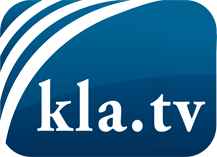 was die Medien nicht verschweigen sollten ...wenig Gehörtes vom Volk, für das Volk ...tägliche News ab 19:45 Uhr auf www.kla.tvDranbleiben lohnt sich!Kostenloses Abonnement mit wöchentlichen News per E-Mail erhalten Sie unter: www.kla.tv/aboSicherheitshinweis:Gegenstimmen werden leider immer weiter zensiert und unterdrückt. Solange wir nicht gemäß den Interessen und Ideologien der Systempresse berichten, müssen wir jederzeit damit rechnen, dass Vorwände gesucht werden, um Kla.TV zu sperren oder zu schaden.Vernetzen Sie sich darum heute noch internetunabhängig!
Klicken Sie hier: www.kla.tv/vernetzungLizenz:    Creative Commons-Lizenz mit Namensnennung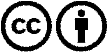 Verbreitung und Wiederaufbereitung ist mit Namensnennung erwünscht! Das Material darf jedoch nicht aus dem Kontext gerissen präsentiert werden. Mit öffentlichen Geldern (GEZ, Serafe, GIS, ...) finanzierte Institutionen ist die Verwendung ohne Rückfrage untersagt. Verstöße können strafrechtlich verfolgt werden.